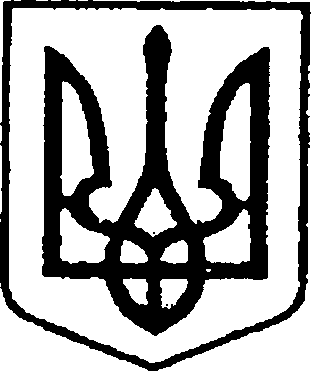                                                 УКРАЇНА   			    ПРОЕКТ №  787                                               ЧЕРНІГІВСЬКА ОБЛАСТЬ            від 13 грудня 2021 рокуН І Ж И Н С Ь К А    М І С Ь К А    Р А Д А  сесія VIII скликанняР І Ш Е Н Н Явід                      2021р.                         м. Ніжин	                                 № 5. Організацію виконання даного рішення покласти на першого заступника міського голови з питань діяльності виконавчих органів ради Вовченка Ф.І., начальника управління комунального майна та земельних відносин Ніжинської міської ради Чернігівської області Онокало І.А.6. Контроль за виконанням даного рішення покласти на постійну комісію міської ради з питань житлово-комунального господарства, комунальної власності, транспорту і зв’язку та енергозбереження (голова комісії –  Дегтяренко В.М.).Міський голова							   	Олександр КОДОЛАПодає:Начальник управління комунального майна та земельних відносин Ніжинської міської ради		      Ірина ОНОКАЛО Погоджують:     Перший заступник міського голови з питань діяльності виконавчихорганів ради                                                     	                        Федір ВОВЧЕНКОСекретар Ніжинської міської ради                       	                Юрій ХОМЕНКОНачальник відділу юридично-кадрового забезпечення апарату виконавчого комітету Ніжинської міської ради    		                                                В`ячеслав ЛЕГАГоловний спеціаліст – юрист відділу бухгалтерськогообліку, звітності та правового забезпечення управліннякомунального майна та земельних відносин Ніжинськоїміської ради					   		       	  Сергій САВЧЕНКОГолова постійної комісії міської ради з питаньжитлово-комунального господарства, комунальноївласності, транспорту і зв’язку та енергозбереження	                                                     Вячеслав ДЕГТЯРЕНКОГолова постійної комісії міської ради з питаньрегламенту, законності, охорони прав і свобод громадян,запобігання корупції, адміністративно-територіальногоустрою, депутатської діяльності та етики                                Валерій САЛОГУБПояснювальна запискадо проекту рішення Ніжинської міської ради «Про включення в перелік комунальної власності Ніжинської територіальної громади  житлової квартири № 5 за адресою: м. Ніжин, вулиця Прилуцька, будинок 121» від «13» грудня 2021 року  №  787.Проект рішення Ніжинської міської ради «Про включення в перелік комунальної власності Ніжинської територіальної громади  житлової квартири № 5 за адресою: м. Ніжин, вулиця Прилуцька, будинок 121»1.передбачає – включення в перелік об`єктів комунальної власності Ніжинської територіальної громади в особі Ніжинської міської житлової квартири № 5, за адресою: м. Ніжин, вулиця Прилуцька, будинок 121 з подальшою приватизацією її громадянами: Гавриленко Володимиром Олексійовичем, Гавриленко Вітою Миколаївною, Гавриленко Вадимом Володимировичем в якій останні проживають з 2002 року.2. підстава – заява Гавриленко Віти Миколаївни від 06.07.2021 року та пояснення до заяви від 03.09.2021 року; заява від Гавриленко Віти Миколаївни від 11.08.2021 року; архівний витяг з протоколу № 3 від 26.06.2002 р. засідання правління КДСП ім. Фрунзе про виділення квартири № 5 по вул. Прилуцька, будинок 121 (відомче житло  СВК) сім`ї Гавриленко В.О.; рішення виконавчого комітету Ніжинської міської ради від 22.05.2008 р. № 273 про надання Гавриленко В.О. дозволу на будівництво прибудови по вул. Прилуцька 121; лист комунального підприємства «Ніжинське бюро технічної інвентаризації» Чернігівської обласної ради від 29.06.2021 року про те що дана квартира не приватизована; технічний паспорт на квартиру № 5 у будинку квартирного типу від 21 жовтня 2021 року, виданий комунальним підприємством «Ніжинське бюро технічної інвентаризації» Чернігівської обласної ради; рішення Ніжинського міськрайонного суду Чернігівської області по справі № 740/1476/21 провадження № 2-о/740/34/21; лист виконавчого комітету Ніжинської міської ради від 21.09.2021 року № 01.1-24/1718, щодо прийняття житлової квартири №5 за адресою: м. Ніжин, вулиця Прилуцька, будинок 121 до комунальної власності Ніжинської територіальної громади в особі Ніжинської міської ради.3. проект рішення підготовлений з дотриманням статей 25, 26, 42, 59, 60, 73 Закону України «Про місцеве самоврядування в Україні», Регламенту Ніжинської міської ради Чернігівської області VIII скликання, затвердженого рішенням Ніжинської міської ради від 27 листопада 2020 року № 3-2/2020 зі змінами.4-реалізація запропонованого рішення дасть можливість мешканцям нашої територіальної громади реалізувати право на приватизацію свого житла в якому вони проживають з 2002 року. 5-відповідальний за підготовку проекту рішення – начальник відділу комунального майна управління комунального майна та земельних відносин Ніжинської міської ради Чернігівської області Федчун Н.О.Начальник управління комунального майна та земельних відносин Ніжинської міської ради			      Ірина ОНОКАЛОПро включення в перелік об`єктів комунальної власності Ніжинської територіальної громади в особі Ніжинської міської ради житлової квартири № 5 за адресою:  м. Ніжин, вулиця Прилуцька  будинок 121   Відповідно до статей 25, 26, 42, 59, 60, 73 Закону України «Про місцеве самоврядування в Україні», Регламенту Ніжинської міської ради Чернігівської області VIII скликання, затвердженого рішенням Ніжинської міської ради від 27 листопада 2020 року № 3-2/2020 зі змінами, архівний витяг з протоколу № 3 від 26.06.2002 р. засідання правління КДСП ім. Фрунзе про виділення квартири        № 5 по вул. Прилуцька, будинок 121 (відомче житло  СВК) сім`ї              Гавриленко В.О.; рішення виконавчого комітету Ніжинської міської ради від 22.05.2008 р. № 273 про надання Гавриленко В.О. дозволу на будівництво прибудови по вул. Прилуцька 121; технічний паспорт на квартиру № 5 у будинку квартирного типу від 21 жовтня 2021 року, виданий комунальним підприємством «Ніжинське бюро технічної інвентаризації» Чернігівської обласної ради; рішення Ніжинського міськрайонного суду Чернігівської області по справі № 740/1476/21 провадження № 2-о/740/34/21, враховуючи: заяву Гавриленко Віти Миколаївни від 06.07.2021 року та пояснення до заяви від 03.09.2021 року, заяву від Гавриленко Віти Миколаївни від 11.08.2021 року; лист виконавчого комітету Ніжинської міської ради від 21.09.2021 року № 01.1-24/1718, щодо прийняття житлової квартири №5 за адресою: м. Ніжин, вулиця Прилуцька, будинок 121 до комунальної власності Ніжинської територіальної громади в особі Ніжинської міської ради, міська рада вирішила:1.Включити в перелік об`єктів комунальної власності Ніжинської територіальної громади в особі Ніжинської міської ради житлову квартиру № 5 за адресою: м. Ніжин, вулиця Прилуцька, будинок 121, загальною площею        53,3 кв.м.2. Уповноважити начальника управління комунального майна та земельних відносин Ніжинської міської ради Чернігівської області              Онокало І. А. здійснити заходи щодо державної реєстрації права комунальної власності Ніжинської територіальної громади в особі Ніжинської міської ради Чернігівської області на квартиру № 5, що знаходиться за адресою: Чернігівська область, місто Ніжин, вулиця Прилуцька, будинок 121.3. Рішення Ніжинської міської ради від 26 жовтня 2021 року № 20-15/2021 « Про прийняття у комунальну власність Ніжинської територіальної громади в особі Ніжинської міської ради житлової квартири № 5 за адресою: м. Ніжин, вулиця Прилуцька будинок 121», вважати таким, що втратило чинність.4. Начальнику відділу комунального майна управління комунального майна та земельних відносин Ніжинської міської ради Чернігівської області Федчун Н.О., забезпечити оприлюднення даного рішення на офіційному сайті Ніжинської міської ради протягом п’яти робочих днів після його прийняття.  